Publicado en Zaragoza el 12/05/2021 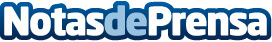 Elementos que no pueden faltar en una mochila de camping - TodoCampingCon la llegada del buen tiempo, cada vez son más los que eligen los campings del territorio nacional para pasar sus vacaciones. Para tener una experiencia de 10 en este tipo de paraísos vacacionales, es necesario ir equipados con ciertos elementos esenciales que se van a comentar a continuaciónDatos de contacto:Manolo876032807Nota de prensa publicada en: https://www.notasdeprensa.es/elementos-que-no-pueden-faltar-en-una-mochila Categorias: Nacional Viaje Turismo Consumo http://www.notasdeprensa.es